Social 9 Ancient Civilizations Map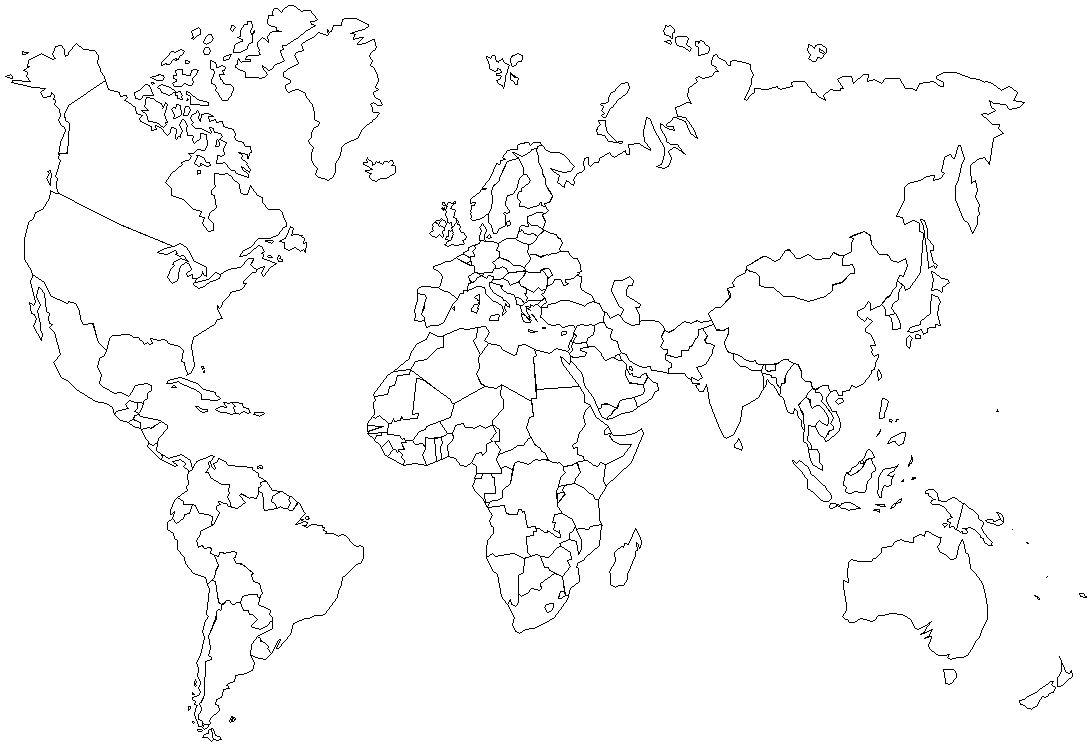 